Publicado en Zaragoza el 16/07/2019 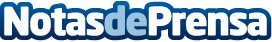 El equipamiento necesario para una acampada perfecta, por sacodedormir.infoEn estas épocas de calor es común que numerosas personas se lancen a la aventura de dormir una noche en la naturaleza. Para realizar una acampada con todas las comodidades posibles, es importante saber qué elementos son necesario para tener el máximo confort posible en medio del campoDatos de contacto:Lara+34000000Nota de prensa publicada en: https://www.notasdeprensa.es/el-equipamiento-necesario-para-una-acampada Categorias: Viaje Entretenimiento Turismo http://www.notasdeprensa.es